	LINCOLN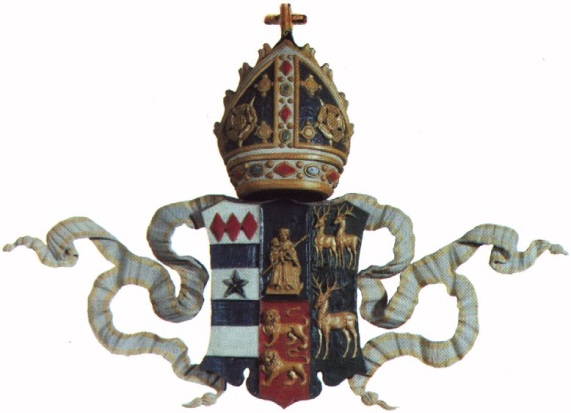 	COLLEGE	OXFORDRate Card for use of imagesFees for permission to use Lincoln copyright photographs and /or digital image(s) :Print books, periodicalsRights			Black & White			Colour			NotesA. One country*, one language	£20			£40			*EU=one countryB. One country*, all languages	£30			£60			*EU=one countryC. World rights, one language	£40			£80			D. World rights, all languages	£80			£100Electronic books, periodicals, CD-ROM/DVDs: scale of use for a ten year termRights							Colour			NotesA. One country*, one language				£40			*EU=one countryB. One country*, all languages				£60			*EU=one countryC. World rights, one language				£80			D. World rights, all languages				£100Book jackets, magazine covers, CD/Video coversRights							Colour			NotesA. One country*, one language				£100			*EU=one countryB. One country*, all languages				£125			*EU=one countryC. World rights, one language				£150			D. World rights, all languages				£200For other print use, such as greeting cards, posters and other commercial ventures, please ask.TV, Film, Video, App (up to 6 seconds)Rights						B & W/ Colour		NotesA. One programme, one transmission,			 £60			*EU=one country    one country*, one languageB. World rights, one language				£150			C. World rights, all languages				£200Electronic  or online use (internet sites, apps etc.): scale of use for a ten year termRights							B & W/ Colour		NotesA. One country*, one language				 £60		*EU=one countryB. World rights, one language				£100			C. World rights, all languages				£100Current or former members of Lincoln College may be eligible for a reduction or a waiver of the fees, although a copy of the publication is required. Similar arrangements may be possible for scholarly publications with small print runs. Please provide further information in section 6 of the Permission to Use Images form, if you belong to either of these categories.Additional charges may be payable for staff time, if appropriate.Fees listed are exclusive of VAT, which is chargeable where appropriate; please provide relevant information for exemptions in section 6 of the Permission to Use Images form.